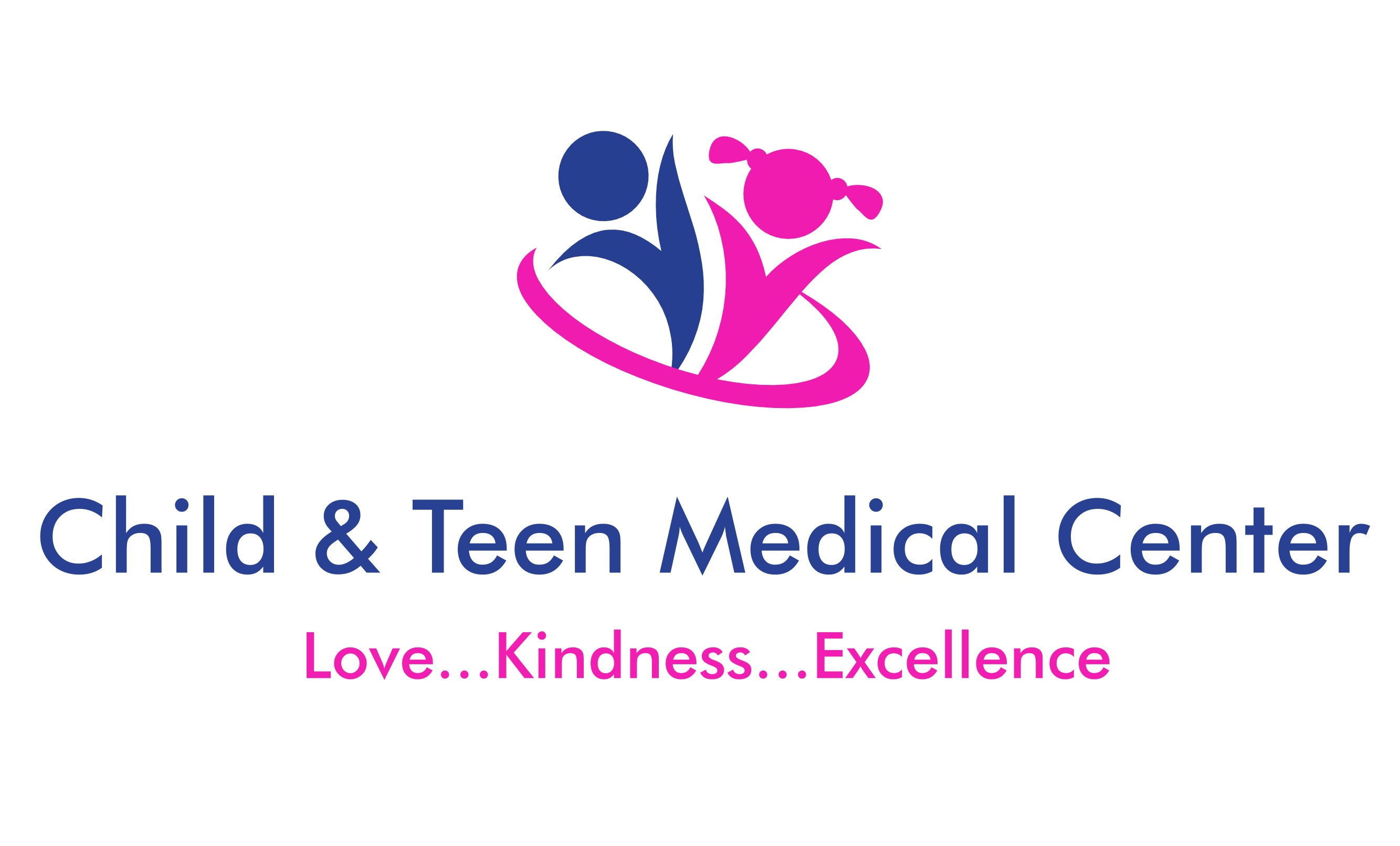 Vomiting (throwing up)Presents in many illnesses and can be related to virus/bacteria or eating food that upsets the stomach. Often in combination with diarrhea. 763-333-7733 24-hour access to careFAX:763-333-7711childandteenmedicalcenter.cominfo@childandteenmedicalcenter.comLOCATIONS:Blaine:11107 Ulysses Street NE, Suite 100Blaine, MN 55434Fridley:7225 University Ave NEFridley, MN 55432PROVIDERS:Kaylee Adams, CNPJennifer Benton, CNPCatherine Chang, MD John Hollerud, MDJennifer Rousseau, MDStephen Sitrin, MDBenjamin Williams, CNP Molly Wirtz, CNPWHAT to Expect:Vomiting usually subsides within 24-48 hours, but diarrhea can persist for several days’ pastIMPORTANT TO KNOW:Child (>1 year old): clear fluids (water or Pedialyte)Infants (<12 months): if breastfed continue as desired; if formula fed, use Pedialyte; do NOT give plain waterSlowly rehydrate: give smaller volumes more frequently (1 teaspoon-1 ounce every 15-30 minutes)Avoid high sugar consumption (juice, soda, gelatin) as this can make symptoms worseWhen wanting to eat solids again: applesauce, bananas, toast, rice, potatoes, lean meats (turkey or chicken)Avoid spicy, dairy or greasy as they are harder to digestWHen to call the clinic:Signs of dehydration: lethargy, no tears when crying, 8-10 hours without a wet diaper, difficulty waking, little energyRefuses oral intakeFever >101Vomit looks like coffee grounds or has red or green color to it (not matching food or drink that was recently taken)Vomiting that is continuous or lasts longer than 48 hoursMedication Dosages for Current Weight (             )Acetaminophen (Tylenol):                    every 4-6 hoursIbuprofen (Motrin or Advil):                   every 6 hours